กำหนดการอบรมเรื่อง ความรู้เกี่ยวกับค่าธรรมเนียมใบอนุญาตรายปี การจัดทำบัญชี การจำแนกรายได้ในกิจการกระจายเสียงและกิจการโทรทัศน์  วันพฤหัสบดีที่ ๘ ธันวาคม ๒๕๕๙ เวลา ๐๘.๓๐ – ๑๖.๓๐ น.ณ อาคารหอประชุมชั้น ๑สำนักงาน กสทช.*หมายเหตุ กำหนดการและหัวข้อการฝึกอบรมอาจเปลี่ยนแปลงได้ตามความเหมาะสม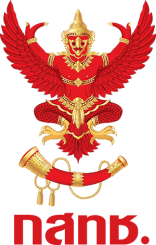 แบบตอบรับการเข้าอบรมความรู้เกี่ยวกับค่าธรรมเนียมใบอนุญาตรายปี การจัดทำบัญชี การจำแนกรายได้ในกิจการกระจายเสียงและกิจการโทรทัศน์วันพฤหัสบดีที่ ๘ ธันวาคม ๒๕๕๙ เวลา ๐๘.๓๐ – ๑๖.๓๐ น. ณ หอประชุมชั้น ๑ สำนักงาน กสทช.๑. ชื่อ-นามสกุล............................................................................................ตำแหน่ง……………………………………เลขที่ผู้สอบบัญชี…………………………………………………………เลขบัตรประชาชน……………………………………………..โทรศัพท์………………………………………………โทรศัพท์มือถือ……………..………………..โทรสาร……………………………E-mail address..................................................................................................................................................๒. ชื่อ-นามสกุล............................................................................................ตำแหน่ง……………………………………เลขที่ผู้สอบบัญชี…………………………………………………………เลขบัตรประชาชน……………………………………………..โทรศัพท์………………………………………………โทรศัพท์มือถือ……………..………………..โทรสาร…………………………….E-mail address..................................................................................................................................................โปรดส่งแบบตอบรับฯ  ภายในวันศุกร์ที่ ๒ ธันวาคม ๒๕๕๙   		           โทรสารหมายเลข ๐๒-๒๗๘ ๕๔๙๒  หรือ e-mail : broadcasting_tariff@nbtc.go.thสอบถามรายละเอียดเพิ่มเติมได้ที่      นางสาวนิรมล วรรณหนองคู       โทรศัพท์ ๐๒ – ๒๗๑๗๖๐๐ ต่อ ๕๖๘๘เวลารายละเอียดการฝึกอบรม๐๘.๓๐ – ๐๘.๔๕ น.ลงทะเบียน๐๘.๔๕ – ๐๙.๐๐ น.พิธีเปิดงาน๐๙.๐๐ – ๑๐.๓๐ น.ความเป็นมาการทำความเข้าใจเรื่องรายได้และรายละเอียดของรายได้ ที่ใช้ในกิจการกระจายเสียงและโทรทัศน์๑๐.๓๐ – ๑๐.๔๕ น.พักรับประทานอาหารว่าง๑๐.๔๕ – ๑๒.๑๕ น.ข้อสังเกตเรื่องการรับรู้รายได้ของธุรกิจกระจายเสียงและโทรทัศน์เพื่อให้สอดคล้องมาตรฐานการรายงานทางการเงิน และกฎเกณฑ์ ที่เกี่ยวข้องในกิจการกระจายเสียงและโทรทัศน์๑๒.๑๕ – ๑๓.๑๕ น.พักรับประทานอาหารกลางวัน๑๓.๑๕ – ๑๔.๔๕ น.ข้อควรคำนึงถึงเกี่ยวกับเอกสารที่จำเป็นเพื่อประกอบการบันทึกรายการบัญชี การวัดมูลค่า การจัดประเภทรายได้ และการเปิดเผยข้อมูล เพื่อให้การจัดทำและนำส่งงบการเงินประกอบการชำระค่าธรรมเนียมถูกต้องและครบถ้วน๑๔.๔๕ – ๑๕.๐๐ น.พักรับประทานอาหารว่าง๑๕.๐๐ – ๑๖.๓๐ น.การยื่นเอกสารและหลักฐานสนับสนุนเพิ่มเติม (เช่น งบการเงินและคำอธิบายหมายเหตุประกอบงบการเงิน, บัญชีแยกประเภททั่วไป และหลักฐานประกอบการลงบัญชี เป็นต้น) สำหรับการยื่นชำระค่าธรรมเนียมใบอนุญาตรายปี